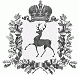 АДМИНИСТРАЦИЯ ШАРАНГСКОГО МУНИЦИПАЛЬНОГО РАЙОНАНИЖЕГОРОДСКОЙ ОБЛАСТИПОСТАНОВЛЕНИЕот 28.04.2020	N 210Об утверждении комплекса мер («Дорожной карты») по созданию новых мест дополнительного образования детейНа основании приказа министерства образования, науки и молодежной политики Нижегородской области от 29.01.2020 г. № 316-01-63-2490 «Об утверждении плана мероприятий по созданию новых мест дополнительного образования детей», в целях реализации 2020 году на территории Нижегородской области мероприятий федерального проекта «Успех каждого ребенка» национального проекта «Образование» в части создания новых мест дополнительного образования детей в образовательных организациях Шарангского муниципального района Нижегородской области, администрация Шарангского муниципального района п о с т а н о в л я е т:1. Определить управление образования и молодежной политики администрации Шарангского муниципального района (Е.А.Самоделкина), ответственным лицом за реализацию мероприятий по созданию новых мест дополнительного образования детей в Шарангском муниципальном районе.2. Утвердить комплекс мер (дорожная карта) по созданию новых мест в образовательных организациях различных типов для реализации дополнительных общеразвивающих программ всех направленностей в Шарангском муниципальном районе Нижегородской области в 2020 году (Приложение 1).3. Контроль за исполнением настоящего постановления оставляю за собой.Зам. главы администрации	Д.О.ОжигановПриложение 1к постановлению администрацииШарангского муниципального района от 28.04.2020 г. № 210Комплекс мер (дорожная карта) по созданию новых мест в образовательных организациях различных типов для реализации дополнительных общеразвивающих программ всех направленностей в Шарангском муниципальном районе Нижегородской области в 2020-2021гг.№Наименование мероприятияРезультатответственныйСроки1.Определение муниципального координатора, ответственного за реализацию мероприятий по созданию новых мест дополнительного образования детей в Шарангском муниципальном районеПостановление администрации Шарангского муниципального районаАдминистрацияШарангского муниципального районаАпрель2020 г.2.Разработка и утверждение муниципального медиаплана информационного сопровождения создания новых мест дополнительного образования детей Приказ УОУОАпрель2020 г.3.Обучение муниципального координатора ответственного за реализацию мероприятий по созданию новых мест дополнительного образования детей в Шарангском муниципальном районеУОАпрель –май 2020г.4. Внесение изменения в муниципальные задания дополнительного образования детейУО Апрель2020г.5.Подготовка помещений ОО для создания дополнительных мест согласно план-дизайнуПодготовить пять кабинетов на базе МБОУ Шарангской СШШСШиюнь—июль2020 года6.Получение оборудования и средств обучения, закупленного МОНО для создания новых местТоварные накладные, акты приемки работШСШАвгуст2020 г.7.Повышение квалификации (профмастерства) педагогических работников на создаваемые новые местаДокумент о повышении квалификацииШСШАвгуст-октябрь2020 года8.Разработка и утверждение образовательных программ дополнительного образованияПриказ МБОУ Шарангской СШШСШИюль-август2020г.9.Внесение программ, реализуемых на новых местах ,в навигатор дополнительного образования детейМуниципальный координатор по работе с навигатором дополнительного образования детей а Шарангском муниципальном районе совместно и педагогами ШСШИюль-август2020 г.10.Организация набора детей, обучающихся по образовательным программам на новые места дополнительного образованияЗаявления родителей (законных представителей) учащихся, списки учащихся, приказМБОУ Шарангской СШ ШСШАвгуст-по1сентября2020г.